Wednesday April 29th 20203rd Class Ms HughesEnglish (My Read at Home and Get Set are available online see webpage)My Spelling Workbook  pg 56 Unit 14 Suffixes (-less, ness, ly) Today’s spellings: she’s-they’ve (LCWC) Write spelling 3 times.Write 4 sentences with each spelling word.Complete Q8 Word Search pg 57 MySpWkBkGet Set – Read pages pgs 206-209 Superfast Animals Answer QD Mixed-up sentences orally. Answer QE Complete the sentences pg 211. My Read at home- Read the next page and answer questions orally.Library Book- Read your library book or listen to a story on www.storylineonline.net/library/ or Elevenses with David WalliamsMaths (Planet Maths available online see webpage)Mental Maths Book- Week 29 pg 83 complete WednesdayTables Champion- Week 28 pg 37 complete WednesdayWarm Up: Counting in 2, 5, 10../Singing Table songs/Making up word problems/Choose a symmetry warm-up on padlet https://padlet.com/thirdclassmshughes/7nelhuv6lglw4ti6  Planet Maths- Topic 22:Symmetry pg 135 Identify and draw lines of symmetry in 2D ShapesIdentify line symmetry in the environmentAnswer QA, B, C, D and QE pg135GaeilgeSeanfhocail:   Ní neart go cur le chéile    (There is strength in unity)Téama: An Aimsir (The Weather)Litriú: sioc (frost) + ceo (fog). Write 3 times in copy like spellings.Déan Ceist D Scríobh an abairt mar is ceart lch 126Déan Ceist E Gramadach + h  lch 126ReligionLog in to ‘Grow in Love’ https://www.growinlove.ie/en/ and access the 3rd class materials. Email: trial@growinlove.ie   Password: growinlove    Select Third Class. Click into Theme 8: The Church is a Community of Believers Lesson 2 : Life in the ParishRead page 69 and discuss.MusicIn March we learned our National Anthem Amhrán na bhFiannThe next song we are going to listen and sing with is Ireland’s Call. This is a really popular song with Irish rugby fans, as it’s a song that Irish Rugby players and fans sing before rugby matches.Now is the perfect time to learn it so you’ll know it for when rubgy starts back! Listen here https://youtu.be/vAtMzIacbMQ Active Schools WeekWednesday: “Walk On Wednesday”Be sure to get out for a walk with your family today.You could organise the pre walk warm up and cool down for the family.Younger children might like to bring their favourite teddy on their walk today  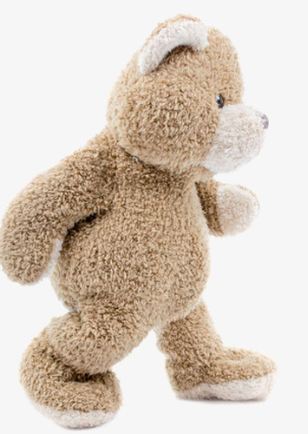 